BISHOP LUFFA COURSE MAP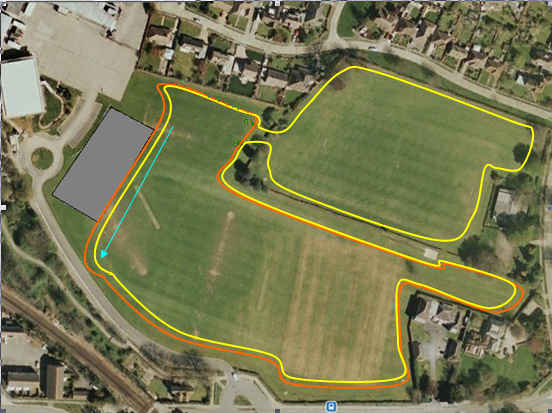 LOOPS: Blue Start					50m ApproxSmall Orange 					900m ApproxLarge Yellow					1450m ApproxRed Finish					50m ApproxArrival										from 1.15pm onwardsTeam managers briefing									2.15RACE					Race Distances	Years				TimeYear 5 & 6 Girls: (1 large)	              	1500m		(Year 5/6)			2.25Year 5 & 6 Boys: (1 large)		            1500m		(Year 5/6)			2.35Year 7 Girls (2 Small)				1950m		(Year 7)			2.45Year 7 Boys (1 small & 1 large)		2500m		(Year 7)			3.00Year 8 Girls (1 small & 1 large)		2500m		(Year 8)			3.15Year 8 Boys: (2 small & 1 large)		3350m		(Year 8)			3.30Presentation											3.45Departure											4.00